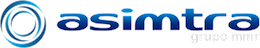 FORMACION ON LINE:ELEARNINGFORMACION PRESENCIALCursos subvencionados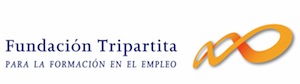 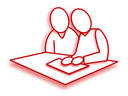 CURSOS DISPONIBLESADR MERCANCIAS PELIGROSASCURSO DE MANEJO DE EXTINTORESPLAN DE EMERGENCIA Y EVACUACIÓN EN LA EMPRESAMANIPULADOR DE ALIMENTOSTOXICOLOGIA LABORALCARGA Y DESCARGA  DE MERCANCIAS PELIGROSASRESPUESTA INICIAL EN INCIDENTES CON MATERIAS PELIGROSASPRODUCTOS QUIMICOSEQUIPOS DE MEDICIONGESTIÓN DE RESIDUOSMANIPULACION DE GASESRIESGOS DE PRODUCTOS QUIMICOSGESTIÓN DE RESIDUOSMANIPULACION DE GASESBUENAS PRACTICAS EN ESTACIONES DE SERVICIOBUENAS PRACTICAS EN ALMACENES DE BUTANO Y PROPANOTRAJES DE PROTECCION QUIMICARIESGOS QUIMICOS Y BIOLOGICOS AMBIENTALESGESTIÓN INTEGRADA SEGURIDAD, CALIDAD Y MEDIOAMBIENTELAS 5 “S” ORDEN Y LIMPIEZAALMACENAMIENTO SEGURO DE SUSTANCIAS QUIMICASSi estuviera interesado en otra acción formativa y no aparece en el listado, comuníquenoslo ¡¡¡¡Tenemos la solución a sus necesidades formativas!!!!!!.